ReferencesANZ, 2012. Greener Pastures: The Global Soft Commodity Opportunity for Australia and New ZealandCoriolis, 2015a. Driving for Agrifood Growth – Working Together to Double our Industry by 2025+Coriolis, 2015b. Growing the NorthCoriolis, 2016a. Target Market Opportunities in Asia for Western Australian Premium ProductsCoriolis, 2016b. Investment Ready: WA Agribusiness ReportCoriolis, 2016c. Pathways to CompetitivenessDAFWA, 2012. Agrifood 2025+ Industry Workshop Report – April 2012DAFWA, 2014. Agrifood 2025+ Strategic Plan 2014–17DAFWA, 2016a. Western Australian Agriculture and Food: A Global OpportunityEY, 2016. Infrastructure Audit: Evaluation of WA’s Agriculture Infrastructure PrioritiesGIWA, 2015. WA Grains Industry Strategy 2025+Important disclaimer: The Chief Executive Officer of the Department of Agriculture and Food and the State of Western Australia accept no liability whatsoever by reason of negligence or otherwise arising from the use or release of this information or any part of it.Copyright © Western Australian Agriculture Authority, 2017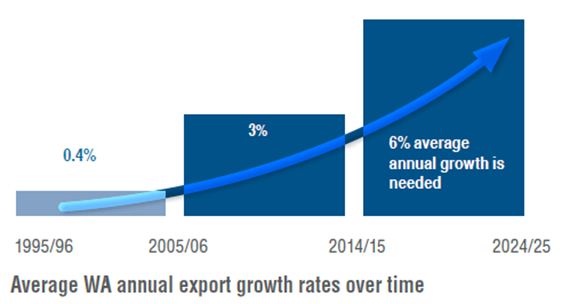 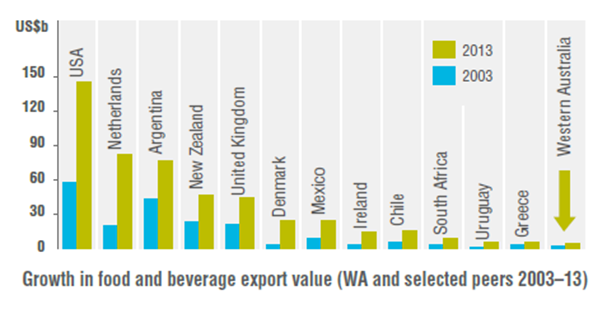 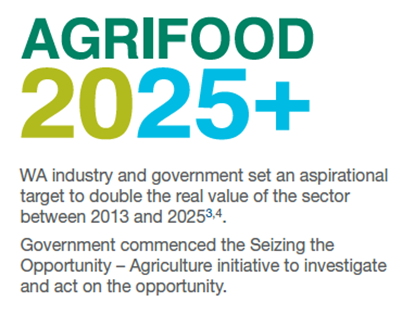 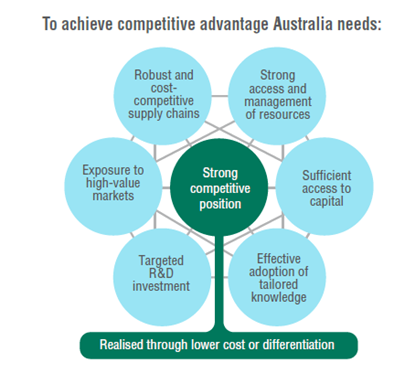 